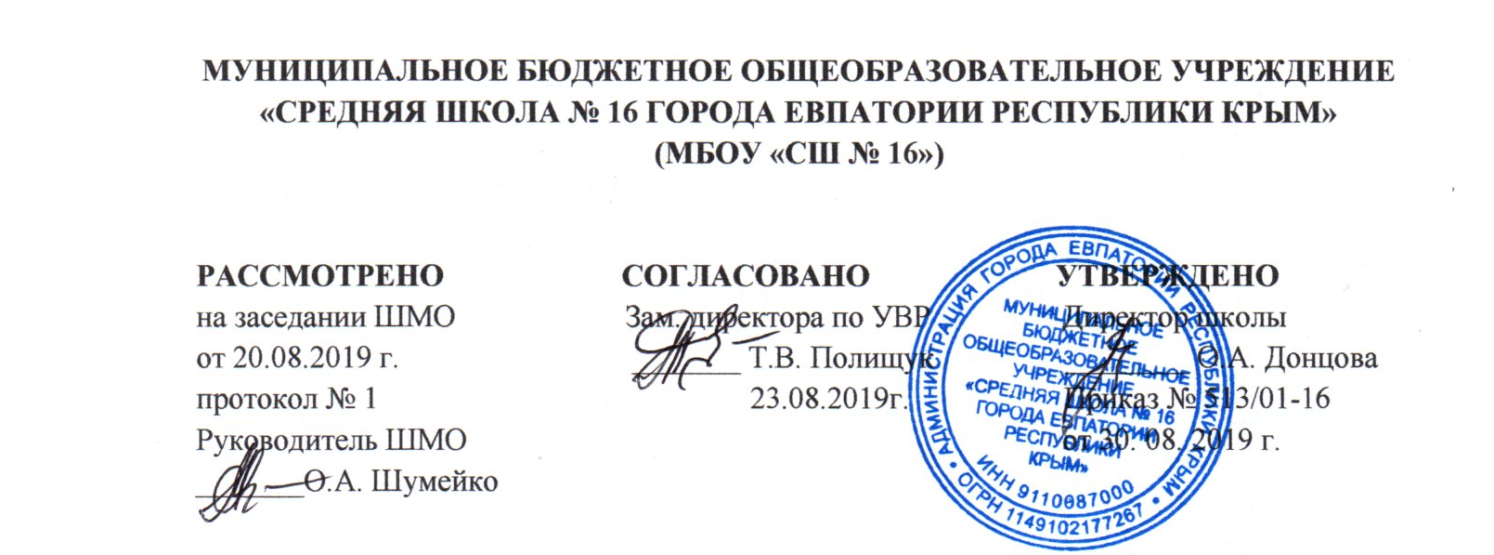 КАЛЕНДАРНО-ТЕМАТИЧЕСКОЕ ПЛАНИРОВАНИЕпо внеурочной деятельностидуховно-нравственному направлению«КРЫМОВЕДЕНИЕ»для 1-А, 1-Д классов Составитель программы: Козинец Наталия Владимировнаучитель начальных классов первой  категории____________________ (подпись учителя) Календарно-тематическое планирование по Крымоведению   1 – Д , 1 – Акласс, НомерНомерДатаДатапланфактпланфакт102.09Введение. «Прекрасны Вы – брега Тавриды…»Раздел I «Крым – орден на груди планеты Земля» (3 часа)209.09Мой Крым в составе Российской Федерации. Государственная символика: герб, флаг и гимн Республики Крым.316.09Формирование понятий «полуостров», «пролив». Главные особенности географического положения Крыма. 423.09Моря, омывающие крымские берега, береговая линия полуострова. Морские заливы и бухтыРаздел II «Природные особенности и богатства Крыма» (16 часов)530.09«По горам, по долам…». Рельеф полуострова606.10«У природы нет плохой погоды…». Особенности погодных условий на территории Крымского полуострова. 713.10Стихийные и неблагоприятные погодные явления. Правила безопасного поведения во время чрезвычайных погодных условий.820.10Водный мир Крыма: реки, водопады, пресные и соленые озера, подземные воды. Охрана вод.927.10Растительный мир Крыма.1011.11Ядовитые растения и грибы. Полезные растения. Моя «зеленая аптека».1118.11Животный мир Крыма.1225.11Млекопитающие крымских лесов и степей. 1301.12Птичий мир Крыма. Зимующие и перелетные птицы.1408.12Полезные и вредные насекомые. Класс насекомых.1515.09Знакомство с земноводными, пресмыкающимися.1622.09Морские и пресноводные рыбы.17Самые крупные и самые маленькие животные полуострова. 18Охрана растений и животных. Красная книга.19Черное и Азовское моря20Природные особенности, подводный растительный и животный мир.Раздел III «Учимся путешествовать и дружить с природой» ( 4 часа)21Экскурсия, путешествие, туризм.22Правила поведения на природе во время экскурсий и походов.23Основы ориентирования на местности (компас, звезды, приметы местности, часы).24Правила безопасности во время чрезвычайных ситуаций (землетрясение, гололед, снегопад, наводнение и др.). Твоя аптечка.Раздел IV «Историко-культурное наследие Крыма»( 5 часов)25Города-герои.26Важнейшие исторические объекты полуострова. Социально-культурные объекты: музеи, библиотеки, театры.27Детские крымские поэты и писатели. Литературные и художественные произведения о Крыме.28Крымские периодические издания для детей. Экскурсия в районную библиотеку.29Проект «Крым в моих рисунках».Раздел V «Профессиональная деятельность Крыма и моего региона» (4 часа)29Особенности сельского хозяйства Крыма.30Культурные растения крымских садов и полей. Овощи, фрукты, ягоды твоего региона.32Животноводство.33Домашние животные.